Als	öffentlich bestelle(r) und vereidigte(r) Sachverständige(r) für die Bewertung von__ _Grundstücken (bitte unten mit Stempel dokumentieren)	nach DIN EN ISO/IEC 17024 zertifizierte(r) Sachverständige(r) für_ __Immobilienbewertung___ _(bitte unten mit Stempel dokumentieren)	Privatperson	(Sonstiges, z.B. Chartered Surveyor, bitte Nachweis beifügen)beantrage ich für das GrundstückGemarkung: , Flur: Flurstück(e) Straße:        , Hausnummer: 	sowie dem Erhebungsbereich   	und dem Erhebungszeitraum vom  bis 	gemäß dem in Kopie beigefügten Auftrag	(gemäß sonstiger Antragsberechtigung, bitte angeben und ggf. Nachweis beifügen)Auskunft aus der Kaufpreissammlung gemäß § 195 ff Baugesetzbuch (BauGB) in Verbindung mit § 14 der Landesverordnung über Gutachterausschüsse, Kaufpreissammlungen und Bodenrichtwerte (Gutachterausschussverordnung - GAVO) vom 20. April 2005 in der jeweils geltenden Fassung.Nähere Angaben zur Selektion der Daten entnehmen Sie bitte der Rückseite dieses Antrages.Ich verpflichte mich•	Alle mündlich oder durch Auskunft enthaltene Angaben streng vertraulich zu behandeln und diese zu keinem anderen als dem zur sachgerechten Aufgabenerfüllung gehörenden Zweck zu verarbeiten, bekanntzugeben oder zugänglich zu machen,•	in das/ die Gutachten nur anonymisierte Daten der Vergleichsgrundstücke aufzunehmen,•	die Daten bis zu ihrer Vernichtung so aufzubewahren, dass Unbefugte keine Kenntnis davon erhalten,•	die zur Verfügung gestellten Daten zum frühestmöglichen Zeitpunkt zu vernichten.Mir ist bekannt, dass Verstöße gegen die vorgenannten Verpflichtungen als Verletzung des Datenschutzes nach § 24 f. Landesdatenschutzgesetz Rheinland-Pfalz (LDSG) in der jeweils gültigen Fassung bestraft werden könn.en. Gebühren werden nach der Landesverordnung über die Gebühren der Vermessungs- und Katasterbehörden und der Gutachterausschüsse (Besonderes Gebührenverzeichnis) vom 17. August 2022 in der jeweils geltenden Fassung erhoben._________________________________________________Ort/Datum	Unterschrift (Stempel)Anlage zum Antrag auf Kaufpreisauskünfte - Selektionskriterien -Bitte selektieren Sie die Kaufpreissammlung nach folgenden Kriterien: ( Zutreffendes bitte ankreuzen)Anzahl der Vergleichspreise: etwa ____ Stück	unbebaute Grundstücke		unbebautes baureifes Land			Wohnnutzungen			gewerbliche Nutzungen		Rohbauland		Bauerwartungsland		Flächen der Land- und Forstwirtschaft			überwiegende Nutzungsart: Acker			überwiegende Nutzungsart: Grünland			überwiegende Nutzungsart: Garten			überwiegende Nutzungsart: Sonstige				besondere Fläche der Land- und Forstwirtschaft		bebaute Grundstücke		Ein-, Zweifamilienhaus			freistehend			Reihenmittelhaus, Reihenendhaus, Doppelhaushälfte		Mehrfamilienhaus		gemischte Nutzungen (Wohnen, Gewerbe)		gewerbliche Nutzungen: Welche:			sonstige Nutzungen: Welche:		Wohnungs- und Teileigentum		Wohnungseigentum			Erstverkauf aus Neubau			Erstverkauf aus Umwandlung			Weiterverkauf		Teileigentum	Erbbaurechte		(bebautes) Erbbaurecht		ErbbaugrundstückSonstige Angaben (z. B. zur Wohnfläche, zum Baujahr, zur genaueren Beschreibung des Bewertungsauftrags)ANTRAG AUF KAUFPREISAUSKÜNFTE Zutreffendes bitte ankreuzenWird von der Geschäftsstelle ausgefülltAz.:	 26 560 ..Antragsteller:Büro / Firma:	Name:	An den Straße, Nr.:	Gutachterausschuss für GrundstückswertePLZ, Ort:	für den Bereich	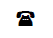 E-Mail:	Rechnungsadresse:	wie oben	siehe sonstige Angaben (Seite 2)